やいろちゃんの派遣に関する要綱ミタニ建設工業（株）キャラクター「やいろちゃん」の派遣（以下「派遣」という。）に関して、必要な事項を次のとおり定めます。（1）原則として着ぐるみのみの貸し出しは行いません。（2）派遣を申請する者は、派遣を希望する日の10日前までに派遣申請書をミタニ建設工業（株）に提出し、あらかじめミタニ建設工業（株）の承認を受けてください。（3）派遣時間は午前9時から午後6時までの間で、出演時間は要相談とします。（4）派遣は、原則として「やいろちゃん」の着ぐるみとその中に入る人１名、誘導・整理のための人員１名とします。但し、派遣状況により申請者に協力を要請する場合もあります。（5）派遣費用は要相談とします。駐車場、控室を用意してください。（6）派遣により、申請者が被った被害、または申請者が第三者に与えた損害に対し、ミタニ建設工業（株）は一切その責任を負いません。（7）この要綱に定めるもののほか、取扱いに関し必要な事項は、ミタニ建設工業（株）が別に定めています。（8）イベントの内容によっては出演をお断りさせていただく場合もございますのでご了承下さい。附則この要綱は、平成27年1月15日から施行します。以上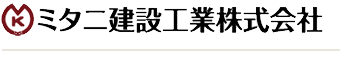 〒780-8086　高知市針木東町27番28号
TEL：088-844-2111　　FAX：088-843-3411やいろちゃん派遣申込書申込日　　　年　　　月　　　日※上段の内容については、後日詳細な打合せのため、ご連絡させていただきます。※別紙にてイベントのチラシなど詳細を添付して下さい〒780-8086　高知市針木東町27番28号
TEL：088-844-2111　　FAX：088-843-3411日　程う　　　　　　年　　　　　　　月　　　　　　　　日　　（　　　　　）イベント名会場名・所在地イベント内容一般入場可　（ 有料／無料 ）　・ 不可 　・ 要申込　 ・ その他（　　　　　　　　　）登場予定（場面・時間等）※ステージイベントの有無無など、できるだけ詳細にお書き下さい（拘束時間）　　　　：　　　　～　　　　：　　　（詳細）駐車場(ワゴン車１台分)有 ・ 無有 ・ 無控室（外部から見えない場所）有 ・ 無音響（マイク１本、CDプレイヤー）有 ・ 無社名、担当者社名、担当者連絡先連絡先　（　　　　　　　　　）　　　　　　　　　　　　　-　（　　　　　　　　　）　　　　　　　　　　　　　-　（　　　　　　　　　）　　　　　　　　　　　　　-　（　　　　　　　　　）　　　　　　　　　　　　　-　（　　　　　　　　　）　　　　　　　　　　　　　-当日・緊急連絡先当日・緊急連絡先　（　　　　　　　　　）　　　　　　　　　　　　　-　（　　　　　　　　　）　　　　　　　　　　　　　-　（　　　　　　　　　）　　　　　　　　　　　　　-　（　　　　　　　　　）　　　　　　　　　　　　　-　（　　　　　　　　　）　　　　　　　　　　　　　-